Детское объединение «Студия танца Галатея»  7 «К»Дополнительная общеобразовательная общеразвивающая программа художественной направленности«Историко-бытовой танец»( третий год обучения)Расписание занятийТема занятийСодержание занятий12.11. 2020       « Бытовые танцы XIX в.»Повторение выученного материала Бранль - Виды бранлей: просты, двойные, весёлые, подражательные. Музыкальный размер: 2/4; 3/4 . «Бранль» (открой гиперссылку) :https://youtu.be/IR9mmClFmFIОсновные положения рук в  танце.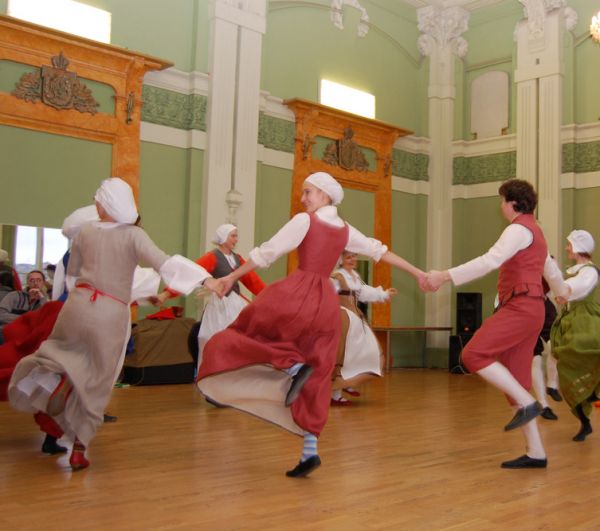 Взявшись за руки , кисти рук скреплены в «замок».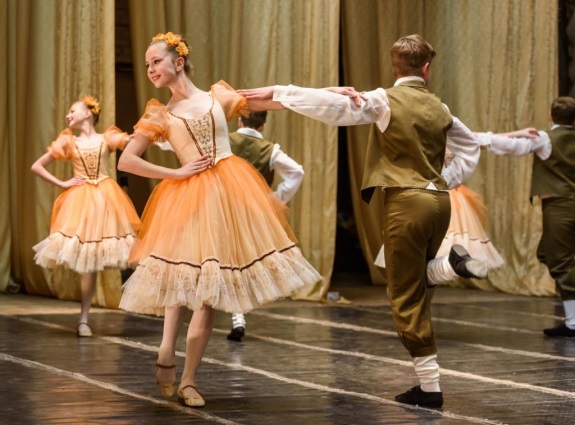 Плечевой захват в паре.Задание №1.Определи какие типичные фигуры исполнены в танце. (открой гиперссылку)https://youtu.be/TDPhhGNQb-Q